ТОРД -259 задание на   09.11.20 – 13.11.20ОУД .04  МАКТЕМАТИКАПреподаватель Кочнева А.Н. Тема: Матрицы. Миноры и дополнения (6ч)Электронная почта kochneva.sascha@yandex.ruТеоретический блокМиноры и алгебраические дополненияОпределение1. Минором Мij элемента аij определителя D n-го порядка называется определитель (n-1)-го порядка, получающийся из D вычеркиванием i-й строки и j-го столбца.Пример1. D=; M11=; M23=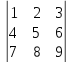 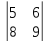 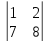 Определение 2 Алгебраическим дополнением Аij элемента аij называется его минор, взятый со знаком (-1)i+j.Аij=(-1)i+j· МijПример2 А31=(-1)3+1 М31= (-1)4=-3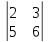 Разложение определителя по элементам строки и столбцаТеорема. Каждый определитель равен сумме произведений элементов любой его строки (столбца) на их алгебраические дополнения.Т.е. для всех I,j=1,2,…,nD==- разложение по элементам i-й строки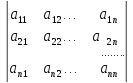 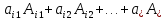 D==- разложение по элементам j-го столбца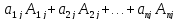 Пример 3. Вычислить определитель 4-го порядкаD==(разложим определитель, например, по элементам первой строки)=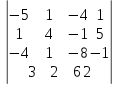 D=(-5)=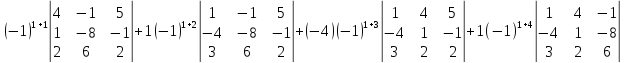 -5·74-(-15)+(-4)(-31)-33=-370+15+124-33=-264УпражнениеВычислить определитель 4 порядка с помощью разложения определителя по элементам 2 столбцаD= 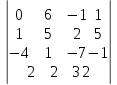 Составить конспект, разобрать примеры Практический блок Вычислить определитель 3-го порядка (разложив по элементам 1 столбца) 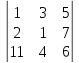 Вычислить определитель 4-го порядка (разложив по элементам 3 строки) 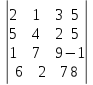 Контрольно оценочный блокОтветить на вопросы.